PolandPolandPolandPolandMay 2027May 2027May 2027May 2027SundayMondayTuesdayWednesdayThursdayFridaySaturday1Labour Day2345678Constitution Day910111213141516171819202122Pentecost23242526272829Mother’s DayCorpus Christi3031NOTES: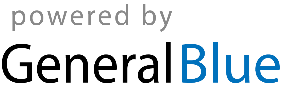 